Занятие. Тигр из бумаги. Игрушка на ёлку.Вам понадобятся: -два 1 лист формата А4 цветной бумаги (желтой или оранжевой) , отрезки  черной или коричневой  бумаги для полосок на туловище тигра, белая бумага для глазок,красная бумага (можно другого цвета ) для пояса и шарфика, - клей для детского труда,- цветные карандаши, фломастеры,- нитки. Порядок работы:Оборудуй свое рабочее место. Соблюдай технику безопасности.Введи в поисковик: https://www.youtube.com/watch?v=lyHEHwcolL8DIY Как сделать Тигра ИЗ БУМАГИ своими руками. Тигр СИМВОЛ 2022 ГОДА. Поделки на Новый Год 12мин.29 сек.   (1)Открой видео. Внимательно просмотри видео и повтори шаг за шагом действия по выполнению тигра из бумаги.Раскрась тигренка. Черные полосы на туловище тигра можно раскрасить черным или коричневым карандашами или фломастерами.Приклей сверху небольшую петельку  из бумаги для крепления игрушки на  новогоднюю ёлку.Получилась прекрасная игрушка на новогоднюю ёлку! Успехов в творческом труде!После работы все убери, пожалуйста, чтоб на твоем  рабочем месте было чисто.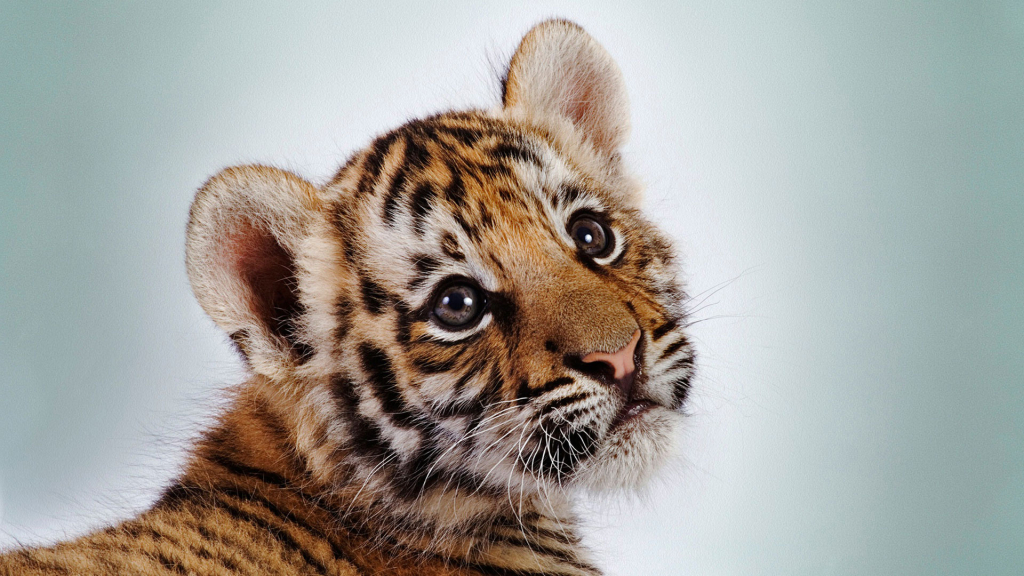   Забавные тигрята (45 фото) Прекрасные фото маленьких тигрят (placepic.ru) (3)ГЛАВНАЯ » ЖИВОТНЫЕЗабавные тигрята (45 фото)Источник: https://placepic.ru/zhivotnye/zabavnye-tigryata-45-foto.html(2)Интернет источники:1.  https://www.youtube.com/watch?v=lyHEHwcolL8DIY Как сделать Тигра ИЗ БУМАГИ своими руками. Тигр СИМВОЛ 2022 ГОДА. Поделки на Новый Год 12мин.29 сек.2. ГЛАВНАЯ » ЖИВОТНЫЕЗабавные тигрята (45 фото)Источник: https://placepic.ru/zhivotnye/zabavnye-tigryata-45-foto.html3.  Забавные тигрята (45 фото) Прекрасные фото маленьких тигрят (placepic.ru) Занятие разработала и составила Огарева М.В.